Порядок роботи конференції:17 травня 2018 року900-1000 – реєстрація учасників конференції (центральний корпус, 2 поверх, фойє)1000-1130 – пленарне засідання 1130-1200 – кава-брейк1200-1400 – робота секцій1400 –  закриття конференції, підведення підсумків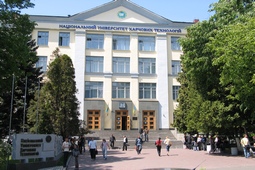 УМОВИ УЧАСТІ В КОНФЕРЕНЦІЇКінцевий термін подачі матеріалів   —   15 квітня 2018 р.Організаційні внески сплачуються до           15 квітня 2018 р.За додатковою інформацією звертатися за тел. (044) 287-97-98 (Сологуб Юрій Іванович)e-mail: sologub.yi@gmail.com(044) 287-97-77 (Акутіна Наталія Василівна)e-mail: conf_nuht@ukr.netЗаявкана участь у ІІ Міжнародній науково-практичній онлайн конференції«Практика і перспективи розвитку еногастрономічного туризму:  світовий досвід для України».ПІБ автора (авторів)Назва та адреса організаціїНазва доповіді Назва секції Адреса для листування та телефон Відповідальна за конференціюАкутіна Наталія Василівна (кімн. А-328) тел.(044) 287-97-77Міністерство освіти і науки УкраїниНАЦІОНАЛЬНИЙ УНІВЕРСИТЕТ ХАРЧОВИХ ТЕХНОЛОГІЙ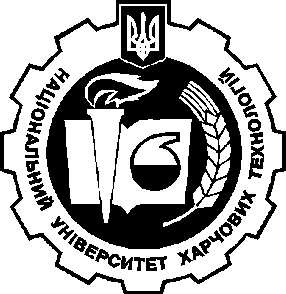 ІІ Міжнародна науково-практична онлайн конференція«Практика і перспективи розвитку еногастрономічного туризму:  світовий досвід для України»17 травня 2018 рокуКиїв НУХТ 2018ШАНОВНІ КОЛЕГИ!Запрошуємо Вас взяти участь у роботі                      ІІ Міжнародної науково-практичної онлайн конференції «Практика і перспективи розвитку еногастрономічного туризму:  світовий досвід для України», яка буде проведена 17 травня 2018 р. за адресою: м. Київ, вул. Володимирська, 68, Національний університет харчових технологійРОБОТА  НАУКОВО-ПРАКТИЧНОЇ КОНФЕРЕНЦІЇ ПЕРЕДБАЧАЄ РОЗГЛЯДПИТАНЬ ЗА НАПРЯМАМИ:Новітні тренди розвитку туристичного бізнесу в Україні та світі.Інноваційні засади розвитку винного туризму.Актуальні тенденції готельного та ресторанного сервісу на основі національних гастрономічних традицій. Сучасні технології та продукти здорового харчування гастрономічного туризму.Організаційний комітетГолова – Українець А.І., д.т.н. проф., ректор Національного університету харчових технологійЗаст. голови – Шевченко О.Ю., д.т.н., проф., проректор з наукової роботи Національного університету харчових технологійЗаст. голови – Доценко В.Ф.., д.т.н., проф., декан факультету готельно-ресторанного та туристичного бізнесу Національного університету харчових технологійЗаст. голови –  Басюк Д.І., д.е.н., доц. зав. каф. туристичного та готельного бізнесу Національного університету харчових технологійЗаст. голови з техн. пит. - Акутіна Н.В.Відповідальний секретар – Сологуб Ю.І., к.геогр.н., доц. кафедри туристичного та готельного бізнесу Національного університету харчових технологійОРГВНЕСОК - 150 грн. З ОДНІЄЇ ОСОБИ З УРАХУВАННЯМ ПДВ.Кошти необхідно перерахувати на  картковий рахунок Приватбанку 5168 7423 5770 5072  Антоненко Ірина ЯрославівнаОргкомітет буде вдячний Вам, якщо Ви ознайомите з цією інформацією своїх колег, зацікавлених прийняти участь в роботі конференції.Терміни:- подачі матеріалів – до 15 квітня  2018 р.- сплати коштів - до 15 квітня 2018 р.Зразок оформлення тексту тез доповідіАдреса оргкомітету: 01601, м.Київ-33, вул. Володимирська, 68, Національний університет харчових технологій. тел. (044) 287-97-77         (044)287-97-98ВИМОГИ ДО ОФОРМЛЕННЯ ТЕЗ КОНФЕРЕНЦІЇТези конференції друкуватимуться без редагування тексту - з поданих оригіналів.Тези висилаються на e-mail (sologub.yi@gmail.com) в електронній версії файлу формату Word-2003 (шрифт Тіmes New Roman Суг, кегль 14, інтервал 1,0 всі поля по ) обсягом 1,0-2,0 повні сторінки формату А4.Таблиці (у Word або Ехсеl) можна давати як у тексті, так і в окремих файлах (на окремих сторінках). Кожна таблиця повинна мати тематичний заголовок, набраний напівжирним шрифтом, і порядковий номер (без знака №). якщо таблиць кілька. Якщо таблиця одна, то дається тільки заголовок (без слова "Таблиця"). Слово "Таблиця" і номер — курсивним шрифтом, заголовок — напівжирним. Кегель та шрифт таблиці повинен бути такий самий, як і основний текст.Ілюстрації мають бути виконані ретельно в програмі Согеl Draw версії Х3 і нижче й розміщені в тексті та обов'язково надані в окремих файлах Согеl Draw; Якщо у тезах є діаграми виконані у програмі Excel 2003, то обов’язково надати діаграму окремим файлом формату Excel 2003.Підписи до рисунків набираються безпосередньо під рисунками прямим шрифтом, слово "Рис." з номером — курсивом.Формули вставляються прямо в текст за допомогою тільки редактора формул Місгosoft Equation 3.0 object.Нумерація формул — арабськими цифрами у круглих дужках біля правого поля сторінки.Повторення одних і тих самих даних у тексті, таблицях і на рисунках не допускається.Представлені в тезах фізичні, хімічні, технічні та математичні терміни, одиниці фізичних величин та умовні позначення мають бути загальноприйнятими.Список літератури формується відповідно до вимог ДСТУ ГОСТ 7.1:2006.Для публікації тез доповідей авторам необхідно подати:заявку на участь у конференції з даними автора, обов’язково вказавши контактний телефон;електронний варіант тез (на e-mail);скановану квитанцію про сплату оргвнеску.ЕНОГАСТРОНОМІЧНИЙ ТУРИЗМ В УКРАЇНІ Н.В. Погудак.е.н., доцентНаціональний університет харчових технологійм. КиївАнотація: (до 3 речень)Annotation: (до 3 речень)Ключові слова: (до 5-ти слів) Текст        текст         текст           текст            текст           текстЛітература: (до 5-ти джерел)